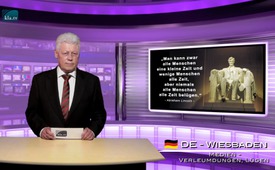 ZDF лишний раз на пути лжи?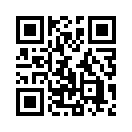 В недавнем прошлом западные СМИ подверглись сильной общественной критике. Причиной являются доказуемо ложные, точнее, фальсифицированные сообщения, как это обоснованно утверждали альтернативные СМИ.В недавнем прошлом западные СМИ подверглись сильной общественной критике. Причиной являются доказуемо ложные, точнее, фальсифицированные сообщения, как это обоснованно утверждали альтернативные СМИ. 

Но как реагировали уличённые фальсификаторы? С раскаянием, признанием, извинением и исправлением, как это сделал бы благородный человек? – Ничего подобного! Как раз наоборот, – они реагировали фронтальным нападением на все ищущие правды службы альтернативных СМИ и их публикации. 

Рассмотрим, в связи с этим, внимательно пример второго немецкого канала ZDF и его передачу „Жизнь в заблуждении“ от 1 марта 2016 года. Здесь ZDF берёт под прицел различные темы, которые люди рассматривают критично, делает их чуть ли не смехотворными и сметает со стола. Но не только темы, указанные ZDF, – атакуется любая попытка критики, которая сопутствует внутреннему желанию людей отделить истину от лжи. Согласно ZDF, все эти попытки лежат в сфере „иллюзий“. 
Но не выявляется ли ввиду фальшивых изложений ZDF в отношении не только поднятых в программе тем, но также и людей, представленных ZDF как заблуждающиеся, что они вовсе не ошибаются в своём восприятии?       
Потому что подозрение многочисленных зрителей, что передачи ZDF не отражают истину, обосновало их критическое восприятие на нескольких примерах:
вспомним, как ZDF в своей передаче „Человек власти – Путин“ попыталось внушить своим зрителям, что в Украине произошло российское вторжение. Свидетелем этого был представлен якобы русский солдат. Позже этот мнимый свидетель признался, что был куплен кинематографистами ZDF, чтобы целенаправленно ложными показаниями массивно навредить России и её президенту Путину. Даже ОБСЕ ясно выразилась в своём сообщении, что нет никаких указаний на российское присутствие на Украине. В наших передачах от 15 января 2016 года „Тактика 180-градусного искажения СМИ на примере конфликта в Украине“ [www.kla.tv/7528] и „Конец ZDF?“ [www.kla.tv/7530] мы подробно изложили положение вещей. 

В передаче под названием „Преднамеренно ли фальсифицируются телевизионные изображения?“ от  11.6.2014  мы в одном сообщении рассказывали о дезинформации ZDF относительно Сирии. Именно там были показаны видеокадры, свидетельствующие о жестоких истязаниях солдатами, и вина за это была возложена на сирийского президента Ассада. В действительности, без сомнений, это видео было из Ирака, и уже годами раньше было опубликовано в интернете [www.kla.tv/3330 ] 

Другой доказанный пример фальсификации истины: Ханса У. П. Тольцина, издателя журнала  „Impfreport“, ZDF попросило дать интервью на тему вакцинации. Но высказывания господина Тольцина были искусно освещены совсем в ином свете, а доводы к его высказываниям были просто вырезаны из передачи. Мы сообщали об этом в нашей передаче от 4 апреля 2016 года под названием „ZDF не сообщает нейтрально и обоснованно“ [www.kla.tv/8018]. 

Но вина ZDF не только в явной фальсификации. Сообщения, которые умышленно не опубликовываются, тоже служат для манипуляции зрителей. 
Это видно на примере с немецким артистом кабаре „Диди“  Халлервордером. 10 сентября 2015 года Халлервордер в своём выступлении на торжественном благотворительном представлении ZDF „Беженцы – Германия помогает“ хотел показать отрывок из своей песни „Вы даёте мне смелость“, которую он написал по случаю своего 80-тилетия. Хотя выручка от продажи песни 100% идёт на пользу беженцам, ZDF отклонило её трансляцию. Но почему? Ведь именно помощь беженцам была темой передачи. Причина для этого очевидна: в своей песне Халлервордер ставит под сомнение действия некоторых немецких политиков и сообщения ведущих СМИ. [www.kla.tv/6752]

Как говорится: „Кто один раз солгал, тому не верят“. И чем изощрённее лгут СМИ и клеймят „заблуждением“, тем проницательней становятся люди. И как уже точно подметил по отношению к мнимой „жизни в заблуждении“ Авраам Линкольн: "Можно обманывать часть народа всё время, и весь народ — некоторое время, но нельзя обманывать весь народ всё время."от H.M.Источники:www.kla.tv/7528
www.kla.tv/7530
www.kla.tv/3330
www.kla.tv/8018
www.kla.tv/6752Может быть вас тоже интересует:---Kla.TV – Другие новости ... свободные – независимые – без цензуры ...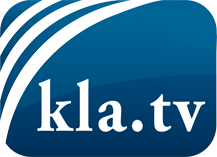 О чем СМИ не должны молчать ...Мало слышанное от народа, для народа...регулярные новости на www.kla.tv/ruОставайтесь с нами!Бесплатную рассылку новостей по электронной почте
Вы можете получить по ссылке www.kla.tv/abo-ruИнструкция по безопасности:Несогласные голоса, к сожалению, все снова подвергаются цензуре и подавлению. До тех пор, пока мы не будем сообщать в соответствии с интересами и идеологией системной прессы, мы всегда должны ожидать, что будут искать предлоги, чтобы заблокировать или навредить Kla.TV.Поэтому объединитесь сегодня в сеть независимо от интернета!
Нажмите здесь: www.kla.tv/vernetzung&lang=ruЛицензия:    Creative Commons License с указанием названия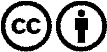 Распространение и переработка желательно с указанием названия! При этом материал не может быть представлен вне контекста. Учреждения, финансируемые за счет государственных средств, не могут пользоваться ими без консультации. Нарушения могут преследоваться по закону.